OBOJI  ZADANI  BROJ  SLIČICA.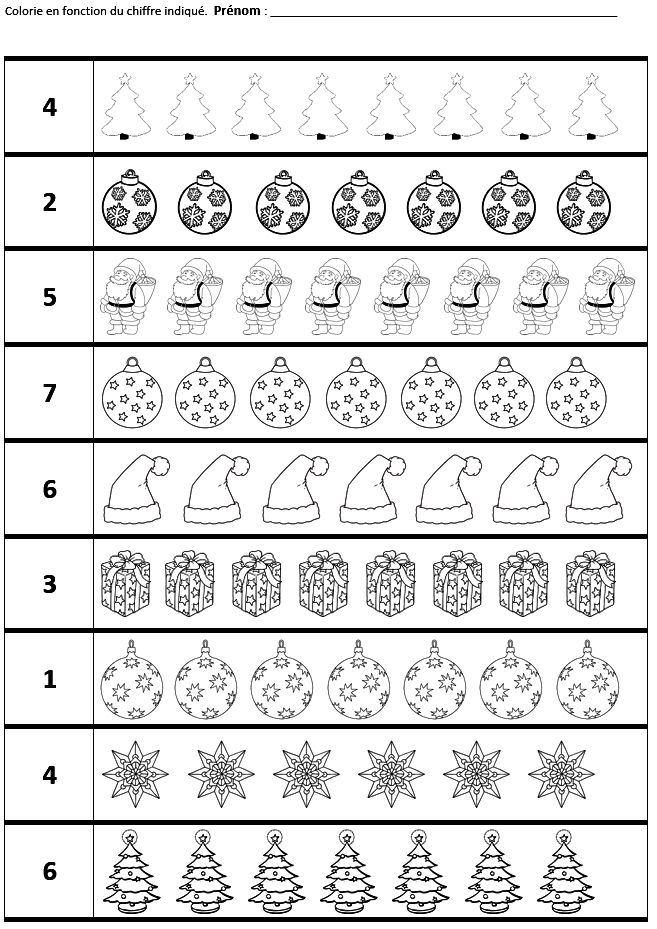 